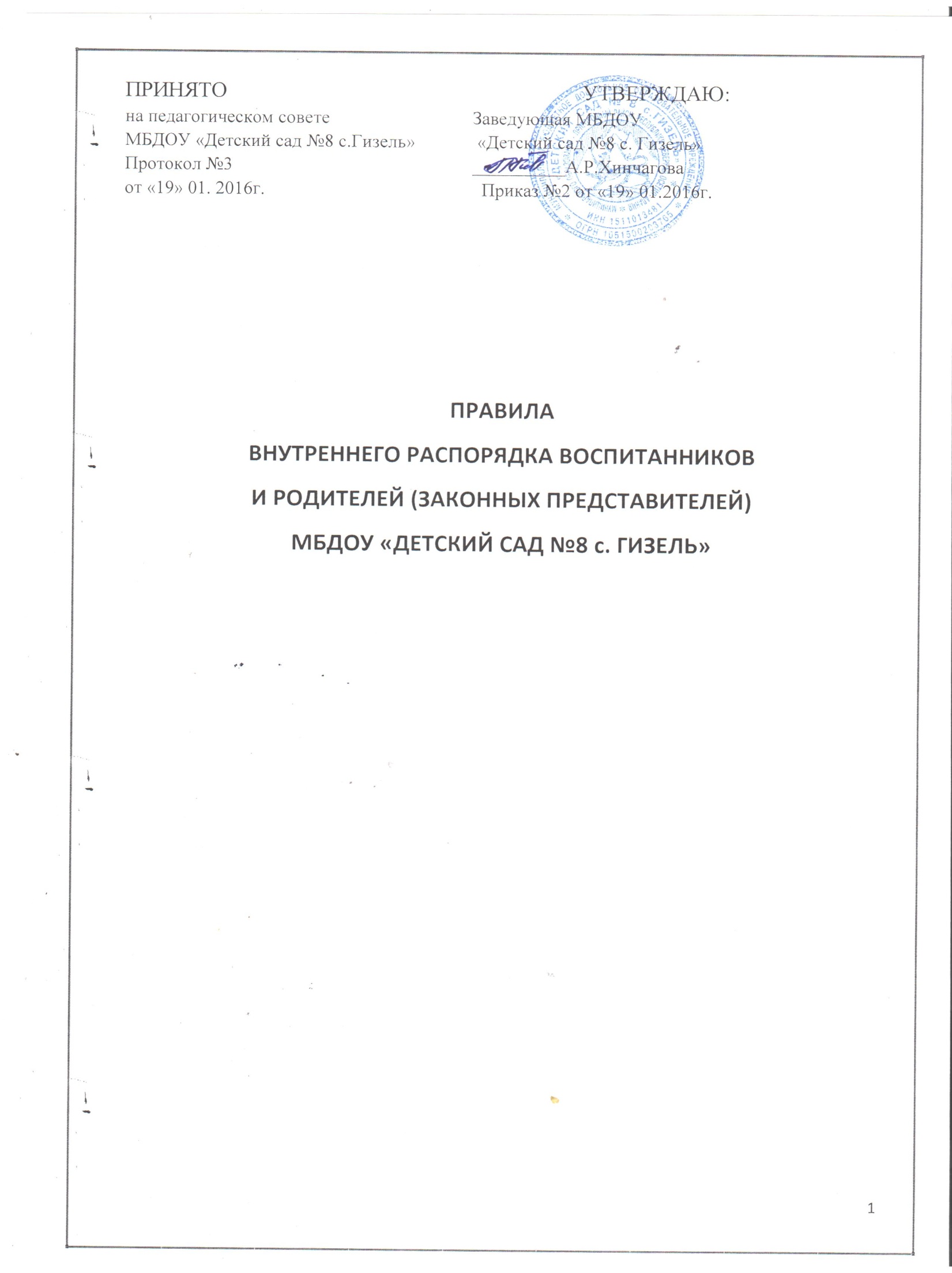 ОБЩИЕ ПОЛОЖЕНИЯ1.1. Правила внутреннего распорядка разработаны для воспитанников и ихродителей (законных представителей) несовершеннолетних воспитанниковмуниципального бюджетного дошкольного образовательного учреждения «Детскийсад № 8 с.Гизель» МО-Пригородный район РСО-Алания (далее -Организация) с целью обеспечения безопасности воспитанников во время ихпребывания в Организации, а также успешной реализации целей и задачобразовательной организации, определенных в Уставе Организации.1.2. Настоящие правила разработаны в соответствии с Конституцией РоссийскойФедерации, Гражданским кодексом, в соответствии с Федеральным Законом «Обобразовании в Российской Федерации» от 29.12.2012г. № 279-ФЗ (ст.28,п.3),СанПиН 2.4.1.3049-13 от 29.05.2013г., Семейным кодексом, Уставом Организации, идругими локальными актами Организации.1.3. Участниками образовательного процесса являются воспитанники, родители(законные представители) несовершеннолетних воспитанников, педагогическиеработники Организации.Взаимоотношения между Организацией и родителями (законнымипредставителями) несовершеннолетних воспитанников возникают с моментаприема ребенка в Организацию и прекращаются с момента отчисления ребенка изОрганизации и регулируются договором между образовательной организацией иродителями (законными представителями) несовершеннолетних, включающим всебя взаимные права, обязанности и ответственность сторон.1.4. Родители (законные представители) несовершеннолетних воспитанниковимеют преимущественное право на обучение и воспитание детей перед всемидругими лицами. Они обязаны заложить основы физического, нравственного иинтеллектуального развития личности ребенка.1.5. Настоящие Правила внутреннего распорядка являются обязательными дляисполнения всеми участниками образовательного процесса. При приемевоспитанника администрация Организации обязана ознакомить родителей(законных представителей) несовершеннолетних воспитанников с настоящимиПравилами.1.6. Копии Правил внутреннего распорядка для воспитанников и их родителей(законных представителей) вывешиваются на стендах во всех групповыхпомещениях Организации.2. ПОРЯДОК ПРИХОДА И УХОДА ВОСПИТАННИКОВ2.1. Режим работы Организации:• 5 дневная рабочая неделя;• выходные дни - суббота, воскресенье, праздничные дни;• максимальная длительность пребывания детей в Организации – 12 часов;• ежедневный график работы Организации: с 7.00ч до 19.00ч.;2.2. Ежедневный утренний прием детей проводят воспитатели групп, которыеопрашивают родителей (законных представителей) о состоянии здоровья детей.Прием детей в Организацию осуществляется с 07.00 ч. до 08.15ч.Родители (законные представители) несовершеннолетних воспитанников должнызнать о том, что своевременный приход в Организацию – необходимое условиекачественной и правильной организации образовательного процесса.Родители (законные представители) несовершеннолетних воспитанников должныпомнить, что в соответствии с СанПиН 2.4.1.3049-13 по истечении временизавтрака, оставшаяся пища должна быть ликвидирована.2.3. Педагоги проводят беседы и консультации для родителей (законныхпредставителей) о воспитаннике, утром до 08.15ч. и вечером после 17.00ч.В другое время педагог обязан находится с группой воспитанников и отвлекать егонельзя.2.4. К педагогам группы необходимо обращаться на «Вы», по имени и отчеству,независимо от возраста, спокойным тоном. Спорные и конфликтные ситуациинужно разрешать только в отсутствии детей.2.5. Родители (законные представители) несовершеннолетних обязаны забратьребенка до 19.00ч. В случае неожиданной задержки, родитель (законныйпредставитель) несовершеннолетнего должен незамедлительно связаться своспитателем группы. Если родители (законные представители) не предупредиливоспитателя и не забрали ребенка после 19.00 ч, воспитатель оставляет за собойправо передать ребёнка в учреждение здравоохранения, дежурному отдела полицииУМВД по Пригородному району, поставив в известность родителей (законныхпредставителей) несовершеннолетнего о местонахождении ребёнка.2.6. Если родители (законные представители) привели ребенка после начала какого-либо режимного момента, необходимо раздеть его и подождать вместе с ним враздевалке до ближайшего перерыва.2.7. Родители (законные представители) должны лично передавать воспитанниковвоспитателю группы. Нельзя забирать детей из Организации, не поставив визвестность воспитателя группы, а также поручать это детям, подросткам в возрастедо 18 лет, лицам в нетрезвом состоянии, наркотическом опьянении.2.8. Если родители (законные представители) несовершеннолетнего не могут личнозабрать ребенка из Организации, то требуется заранее оповестить об этомадминистрацию детского сада и сообщить, кто будет забирать ребенка из числа техлиц, на которых предоставлены личные заявления родителей (законныхпредставителей) несовершеннолетнего.2.9. Категорически запрещен приход ребенка дошкольного возраста в Организациюи его уход без сопровождения родителя (законного представителя).2.10. Чтобы избежать случаев травматизма, родителям (законным представителям)необходимо проверять содержимое карманов в одежде ребенка на наличие опасныхпредметов. Категорически запрещается приносить в Организацию острые, режущие,стеклянные предметы, а также мелкие предметы (бусинки, пуговицы и т. п.),таблетки и другие лекарственные средства.2.11. Воспитанникам запрещается приносить в детский сад жевательную резинку идругие продукты питания (конфеты, печенье, чипсы, сухарики, напитки и др.)2.12. Не рекомендуется надевать воспитаннику золотые и серебряные украшения,давать с собой дорогостоящие игрушки, мобильные телефоны, а также игрушки,имитирующие оружие. За золотые и серебряные вещи, а также за дорогостоящиепредметы администрация Организации ответственности не несет.2.13. Запрещается оставлять велосипеды, самокаты, коляски и санки в помещениидетского сада. Администрация Организации не несёт ответственность заоставленные без присмотра вышеперечисленные вещи.3. ЗДОРОВЬЕ РЕБЕНКА3.1. Прием ребенка в Организацию проводится на основании справки о состоянииздоровья ребенка, которую необходимо предоставлять воспитателю.3.2. Воспитатель осуществляет контроль приема детей. Больные дети или дети сподозрением на заболевание в Организацию не принимаются.3.3. Воспитатель имеет право не принять ребенка и потребовать его осмотрмедицинским работником Организации. Заболевших в течение дня детей изолируютот здоровых детей (временно размещают в медицинском кабинете под присмотромвзрослого сотрудника) до прихода родителей или направляют в лечебноеучреждение.3.4. О невозможности прихода ребенка по болезни или другой уважительнойпричине необходимо сообщить в Организацию по телефону 3-51-33 или помобильному телефону воспитателю группы. Ребенок, не посещающий Организациюболее трех дней (за исключением выходных и праздничных дней), должен иметьсправку от врача, при возвращении после более длительного отсутствияпредоставляется справка о состоянии здоровья ребенка и контактах за последний 21день. В случае отсутствия ребенка в Организации по каким-либо обстоятельствам,необходимо написать заявление на имя заведующего Организации о сохраненииместа за ребенком с указанием периода отсутствия ребенка и причины.3.5. Если ребенок заболел во время пребывания в Организации, то воспитательнезамедлительно обязан связаться с родителями (законными представителями)несовершеннолетнего. Поэтому родители (законные представители) обязанысообщать воспитателям о любых изменениях контактных данных.3.6. Если у ребенка есть аллергия или другие особенности здоровья и развития, тородитель (законный представитель) должен поставить в известность воспитателя, собязательным предоставлением справки от педиатра или врача-аллерголога.3.7. Родители (законные представители) и педагоги Организации обязаны доводитьдо сознания воспитанников то, что в группе детям не разрешается обижать другдруга, не разрешается «давать сдачи», брать без разрешения личные вещи, в томчисле и принесенные из дома игрушки других детей; портить и ломать результатытруда других детей. Это требование продиктовано соображениями безопасностикаждого ребенка.3.8. Родители (законные представители) должны заботиться о здоровье своих детей:• вести здоровый образ жизни и быть личным примером для своего ребёнка;• заботиться о безопасности ребёнка во время каникул, отдыха и т.д.3.9. Меню в Организации составляется в соответствии с СанПиН 2.4.1.3049-13.Родитель (законный представитель) знакомится с меню на информационном стендев групповой комнате.3.10. Профилактические прививки проводятся в соответствии с национальнымкалендарем профилактических прививок, профилактические прививки проводятсятолько с письменного согласия родителей (законных представителей).4. ВНЕШНИЙ ВИД И ОДЕЖДА ВОСПИТАННИКА4.1. Воспитанника необходимо приводить в Организацию в опрятном виде, вчистой, застегнутой на все пуговицы одежде и удобной, соответствующей сезонуобуви, без посторонних запахов (духи, табак и т.д.). Родители должны следить заисправностью застежек (молний).4.2. Воспитанник должен иметь умытое лицо, чистые нос, уши, руки и ноги;подстриженные ногти; подстриженные и тщательно расчесанные, аккуратнозаплетенные волосы; чистое нижнее белье (в целях личной гигиены мальчиков идевочек необходима ежедневная смена нательного нижнего белья).4.3. Если внешний вид и одежда воспитанника неопрятна, воспитатель вправесделать замечание родителю (законному представителю) и потребоватьнадлежащего ухода за ребенком.4.4. Для создания комфортных условий пребывания ребенка в Организацииродитель (законный представитель) обязан обеспечить следующее:• Сменная обувь: тапочки (или сандалии) с каблучком и жестким задником насветлой подошве строго по размеру ноги (это обязательно для правильногоформирования стопы, чтобы ножка малыша все время четко фиксировалась и не«западала» на стороны, т.к. формирование стопы заканчивается к 7-8 годам).Основное требование - удобство для ребенка в процессе самообслуживания:наличие застежек-липучек или резинок на подъеме стопы.• Не менее двух комплектов сменного белья: мальчикам - шорты, трусики, майки,рубашки, колготки; девочкам - колготки, майки, трусики, платьице или юбочка скофточкой. В теплое время - носки, гольфы.• Комплект сменного белья для сна (пижама, если необходимо – клеенка ибайковые пеленки).• Два пакета для хранения чистого и использованного белья.• Для занятия физкультурой в зале необходима специальная физкультурная форма:белая футболка, темные шорты из несинтетических, дышащих материалов; х/бносочки и спортивные тапочки без шнурков на резиновой подошве (строго поразмеру ноги).• Индивидуальная расческа для поддержания опрятного вида в течение дня.• Головной убор (в теплый период года).• Носовой платок или бумажные салфетки (необходимы ребенку, как в помещении,так и на прогулке). На одежде должны располагаться удобные карманы для иххранения.4.5. Родители (законные представители) должны ежедневно проверять содержимоепакетов для хранения чистого и использованного белья, а также еженедельно менятькомплект спортивной одежды, так как ребенок в процессе активной двигательнойдеятельности потеет.4.6. Родители (законные представители) должны промаркировать вещи ребёнка(инициалы) во избежание потери или случайного обмена с другим ребенком.Одежда хранится в индивидуальном шкафчике воспитанника в раздевальнойкомнате. За утерю не промаркированной одежды и обуви администрацияОрганизации ответственности не несет.4.7. Для прогулок на улице, особенно в межсезонье и в зимний период, необходимоналичие сменной верхней одежды. Каждое утро родитель (законный представитель)обязан проверить наличие сменной верхней одежды в шкафчике ребенка. Еслиодежда находится в сушильном шкафу – перевесить её в шкафчик. Рекомендуетсясменную верхнюю одежду по пятницам забирать домой для стирки.4.8. Зимой и в мокрую погоду рекомендуется, чтобы у ребенка была запаснаяодежда (варежки, колготки, штаны и т.д.) для смены в отдельном мешочке.4.7. Перед тем как вести ребенка в детский сад родителям (законнымпредставителям) необходимо проверить, соответствует ли его одежда времени годаи температуре воздуха. Проследить, чтобы одежда ребенка не была слишком великаи не сковывала его движений. В правильно подобранной одежде ребенок свободнодвигается и меньше утомляется. Завязки и застежки должны быть расположены так,чтобы ребенок мог самостоятельно себя обслужить. Обувь должна быть легкой,теплой, точно соответствовать ноге ребенка, легко сниматься и надеваться.Нежелательно ношение вместо рукавиц перчаток.5. ИГРА И ПРЕБЫВАНИЕ ВОСПИТАННИКОВ НА СВЕЖЕМ ВОЗДУХЕ5.1. Воспитатели всех возрастных групп организуют прогулку воспитанников всоответствии с требованиями СанПиН 2.4.1.3049-13 пункт 12.5. Продолжительностьпрогулки детей составляет не менее 4-4,5 часов. Прогулки организуют 2 раза в день:в первую половину - до обеда и во вторую половину дня - после дневного сна илиперед уходом детей домой. При температуре воздуха ниже минус 15оС и скоростиветра более 7м/с продолжительность прогулки сокращается. Прогулка непроводится при температуре воздуха ниже минус 15С и скорости ветра более 15 м/сдля детей до 4 лет, а для детей 5-7 лет при температуре воздуха минус 20С искорости ветра более 15 м/с, в иных случаях родители (законные представители) неимеют права требовать от воспитателей и администрации детского сада отменыданного режимного момента.5.2. Администрация Организации оставляет за собой право отказать родителям(законным представителям) в просьбе оставлять воспитанников во время прогулки вгрупповой комнате, так как, в соответствии с требованиями СанПиН 2.4.1.3049-13пункт 8.6, все помещения ежедневно и неоднократно проветриваются в отсутствиидетей.5.3. Использование личных велосипедов, самокатов и роликовых коньков в детскомсаду (без согласия инструктора по физкультуре или воспитателя) запрещено в целяхобеспечения безопасности других детей.5.4. Воспитанник может принести в детский сад личную игрушку, если она чистая ине содержит мелких опасных деталей и соответствует требованиям СанПиН2.4.1.3049-13. Родитель (законный представитель), разрешая своему ребенкупринести личную игрушку в детский сад, соглашается с мыслью, что «я и мойребенок не расстроимся, если с ней будут играть другие дети или она испортится».За сохранность принесенной из дома игрушки, воспитатель и детский садответственности не несут. Запрещено приносить игровое оружие.5.5. Если выясняется, что ребенок забрал домой игрушку из детского сада (в томчисле и игрушку другого ребенка), то родители (законные представители) обязанынезамедлительно вернуть ее, разъяснив малышу, почему это запрещено.5.6. Родителям (законным представителям), желающим отметить день рожденияребенка в Организации, следует побеседовать с воспитателями группы о традициипроведения этого праздника (решение родительского собрания в группе).Категорически запрещено угощать детей в Организации кремовыми изделиями,жвачками, конфетами на палочке, фруктами, лимонадом.6. СОТРУДНИЧЕСТВО6.1. Педагоги, администрация Организации обязаны тесно сотрудничать сродителями (законными представителями) воспитанников для создания условий дляуспешной адаптации ребенка и обеспечения безопасной среды для его развития.6.2. Родитель (законный представитель) должен получать педагогическуюподдержку воспитателей, администрации во всех вопросах, касающихся воспитанияребенка.6.3. Каждый родитель (законный представитель) имеет право принимать активноеучастие в образовательном процессе, участвовать в педагогических совещанияхОрганизации с правом совещательного голоса, вносить предложения по работе своспитанниками, быть избранным путем голосования в Родительский комитетОрганизации.6.4. Родители (законные представители), руководствуясь положением облаготворительной помощи, имеют право оказывать материальную помощьОрганизации путем пожертвования.6.5. Родители (законные представители) воспитанника обязаны соблюдать ивыполнять условия настоящих правил, договора между Организацией и родителями(законными представителями) воспитанника, Устав Организации.6.7. Если у родителя (законного представителя) возникли вопросы по организацииобразовательного процесса, пребыванию ребенка в группе, следует: обсудить их своспитателями группы; если это не помогло решению проблемы, необходимообратиться к заведующему или старшему воспитателю Организации по телефону3-51-33 или в приемные часы.7. РОДИТЕЛЬСКАЯ ПЛАТА7.1. Присмотр и уход за детьми – комплекс мер по организации питания ихозяйственно-бытового обслуживания детей, обеспечению соблюдения ими личнойгигиены и режима дня.7.2. Организация осуществляет присмотр и уход за детьми. За присмотр и уход заребенком учредитель Организации устанавливает плату, взимаемую с родителей(законных представителей) (далее - родительская плата) и ее размер. Учредительвправе снизить размер родительской платы или не взимать ее с отдельных категорийродителей (законных представителей) в определяемых им случаях и порядке.7.3. В родительскую плату за присмотр и уход за ребенком не включаются расходына реализацию образовательной программы дошкольного образования, а такжерасходы на содержание недвижимого имущества Организации.7.4. Родительская плата вносится на лицевой счёт учреждения за месяц вперед, ноне позднее 15 числа текущего месяца.7.5. Родитель (законный представитель) не оплачивает дни, в которые ребенокотсутствовал в Организации по причине болезни (при наличии справки от врача)или отпуска родителей (но не более 76 дней в году).7.6. В целях материальной поддержки воспитания и обучения детей, посещающихОрганизацию, родителям (законным представителям) выплачивается компенсация вразмере не менее двадцати процентов среднего размера родительской платы напервого ребенка, не менее пятидесяти процентов размера такой платы на второгоребенка, не менее семидесяти процентов размера такой платы на третьего ребенка ипоследующих детей. Право на получение компенсации имеет один из родителей(законных представителей), внесших родительскую плату за присмотр и уход задетьми в Организации.8. РАЗНОЕ8.1. Для отчисления ребенка необходимо:• За 2 недели до ухода ребенка из Организации родитель (законный представитель)должен написать на имя заведующего заявление по установленной форме, гдеуточняется дата выбывания ребенка.• Если родитель (законный представитель) не заплатил за пребывание ребёнка вОрганизации, то заведующий назначает срок выплаты долга. Если долг не оплачен ксроку, заведующий имеет право исключить ребенка из списочного состававоспитанников Организации.• Родитель (законный представитель) обязуется выплатить назначенную сумму запребывание ребёнка в Организации до срока выбывания ребенка.• Соответствующим приказом заведующий исключает из списочного составаОрганизации в течение 3-х дней с момента назначенного срока.• Родители (законные представители) воспитанников, уходящих в школу, должнызаблаговременно позаботиться об оплате за пребывание ребёнка в Организации(предоплата).8.2. Порядок внесения изменений и дополнений:Изменения и дополнения в правила внутреннего распорядка вносятся попредложению родителей (законных представителей), членов Родительскогокомитета и администрации Организации.__